Additional Preventative Maintenance LinksThermofisher - they call Preventative Maintenance “Care and Feeding” on this site:https://www.thermofisher.com/us/en/home/life-science/lab-equipment/lab-equipment-learning-center/lab-equipment-resource-library/ult-resource-library.html#care-feedingNational Institutes of Health ULT Freezer User Level Preventative Maintenance VideoNIH ULT Freezer User Level Preventative Maintenance Video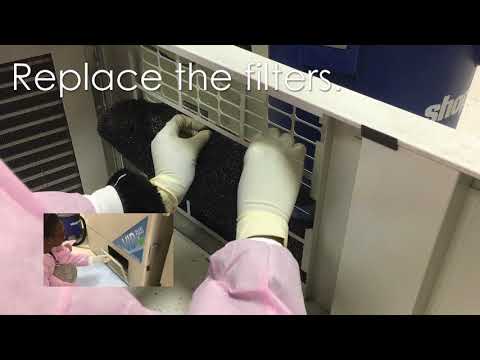 